KravspecifikationPetanque i KarolinelundI Karolinelund skal følgende lydopgave løses:Petanque: 	Tale/annoncering på og ved et område på 6000 m2 (120 baner a´3x12m)Komplet og kvalitetsbetonet lyddækning af banearealer.Afviklingsmikser, CD afspiller, mulighed for tilslutning af Mp3 afspiller, samt speak   mikrofon med afbryder. Leverandøren er ansvarlig for at instruere de ansvarlige på stævnekontoret efter    nærmere aftale med DGI landsstævne 2017 Aalborgs lydkonsulent.Der skal etableres kommunikation mellem stævnekontorene og leverandøren ved     tilfælde af fejl ved anlægget.Højtalerplacering og lydbillede i Karolinelund:Højtalerne skal kunne dække hele banearealet, og der skal anbringes så mange enheder, at tale og annonceringer er tydeligt forståelige over hele banearealet. Den endelige placering af højtalerne vil først kunne bestemmes tættere på stævnets afvikling og vil ske i samarbejde med leverandøren og undertegnede – medmindre en optimal løsning findes forinden. Afvikling af lyden i Karolinelund:Der vil blive etableret et stævnetelt/kontor, hvorfra afviklingsmikseren placeres, og tale/annonceringen vil foregå.Leverandøren sikrer, at de ansvarlige på stævnekontoret bliver instrueret i brugen af anlægget.Leverandøren har det overordnede ansvar, for at lyden fordeles ud over banearealet, og at hele anlægget fungerer optimalt.Leverandøren sørger selv for nødvendig afdækning af højttalere og andet udstyr i forbindelse med regn. Vi forventer, at der tages hensyn til helhedsindtrykket ved valg af afdækningsmateriale og farver evt. farver i landsstævnets logo.SAMLET BEHOV:Komplet lyddækning af petanque banerne ved Karolinelund.I tilbuddet skal defineres hvilken brug af strøm/kabler, der er nødvendig for at gennemføre setuppet.Tilbuddet gives ud fra den foreløbige tidsplan. Tidsplanen forhandles endeligt primo        maj 2017 i samarbejde med leverandøren.FORELØBIG TIDSPLAN:Klar torsdag d.29/6 kl. 12:00Nedpakning lørdag d.1/7 kl. 19:00Der afvikles dagligt fra kl. 08:00-19:00Opfølgning på tidsplan gennemgås primo maj.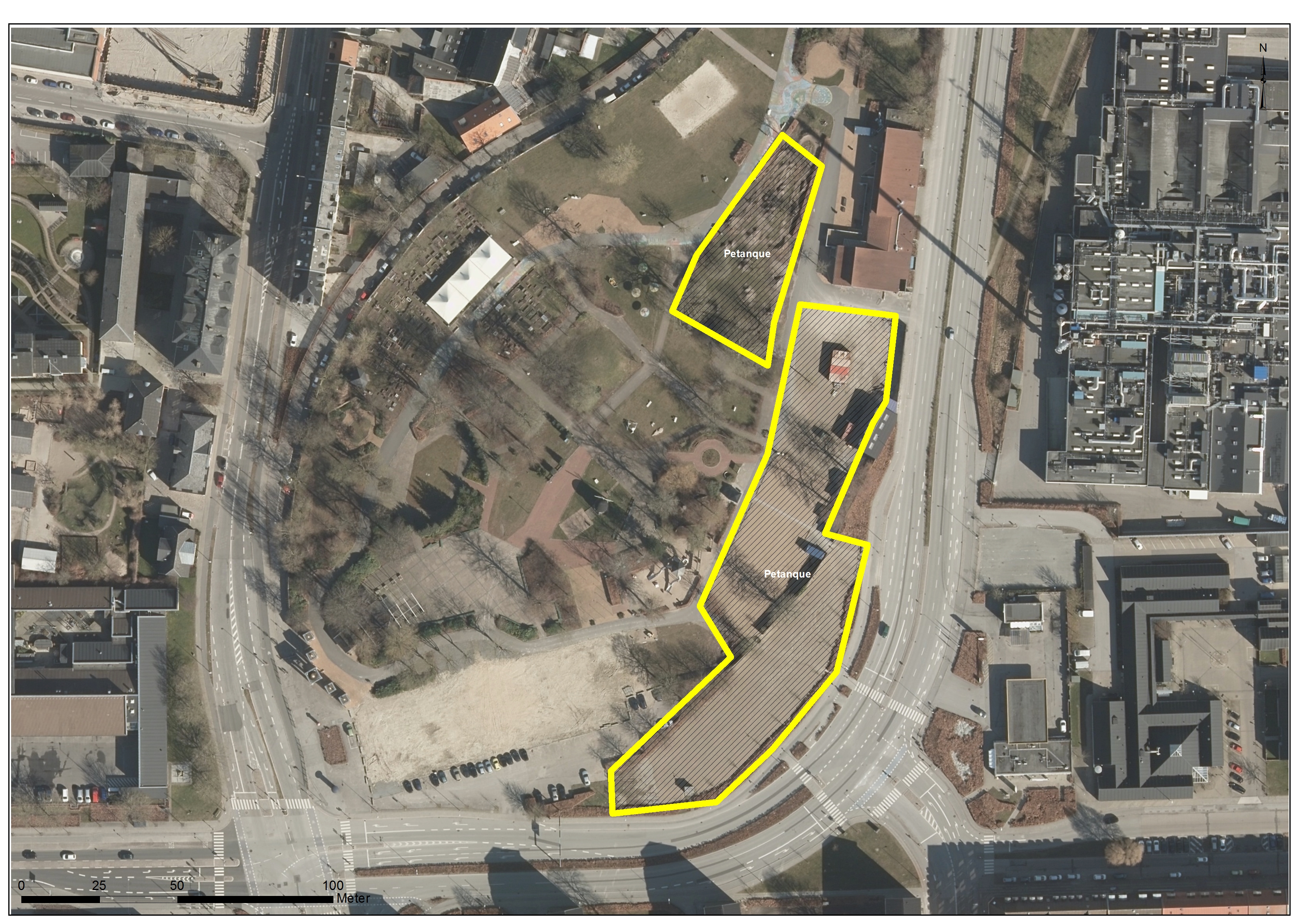 